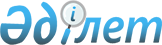 О внесении изменений в приказ Министра энергетики Республики Казахстан от 11 февраля 2015 года № 74 "Об утверждении Правил осуществления мониторинга за использованием возобновляемых источников энергии"Приказ Министра энергетики Республики Казахстан от 14 декабря 2018 года № 509. Зарегистрирован в Министерстве юстиции Республики Казахстан 14 декабря 2018 года № 17960
      ПРИКАЗЫВАЮ:
      1. Внести в приказ Министра энергетики Республики Казахстан от 11 февраля 2015 года № 74 "Об утверждении Правил осуществления мониторинга за использованием возобновляемых источников энергии" (зарегистрирован в Реестре государственной регистрации нормативных правовых актов № 10455, опубликован 2 апреля 2015 года в информационно-правовой системе "Әділет") следующие изменения:
      преамбулу изложить в следующей редакции:
      "В соответствии с подпунктом 7) статьи 6 Закона Республики Казахстан от 4 июля 2009 года "О поддержке использования возобновляемых источников энергии" и подпунктом 2) пункта 3 статьи 16 Закона Республики Казахстан от 19 марта 2010 года "О государственной статистике" ПРИКАЗЫВАЮ:";
      в Правилах осуществления мониторинга за использованием возобновляемых источников энергии, утвержденных указанным приказом (далее - Правила):
      пункт 4 изложить в следующей редакции:
      "4. Уполномоченный орган осуществляет мониторинг за использованием возобновляемых источников энергии для:
      1) учета доли производства и отпуска электрической и (или) тепловой энергии объектами по использованию ВИЭ в общем объеме производства электрической и (или) тепловой энергии в Республике Казахстан; 
      2) определения соответствия объемов производства электрической энергии с использованием ВИЭ целевым показателям, предусмотренным в приказе Министра энергетики Республики Казахстан от 7 ноября 2016 года № 478 "Об утверждении целевых показателей развития сектора возобновляемых источников энергии" (зарегистрирован в Реестре государственной регистрации нормативных правовых актов № 14489, опубликован 20 декабря 2016 года в информационно-правовой системе "Әділет") (далее – Приказ № 478).";
      пункт 9 изложить в следующей редакции:
      "9. По результатам мониторинга за использованием ВИЭ уполномоченный орган определяет соответствие объемов производства электрической энергии с использованием ВИЭ целевым показателям, предусмотренным Приказом № 478.".
      Форму информации о производстве и отпуске электрической и (или) тепловой энергии объектами по использованию возобновляемых источников энергии, утвержденную указанными Правилами изложить в новой редакции согласно приложению к настоящему приказу.
      2. Департаменту по возобновляемым источникам энергии Министерства энергетики Республики Казахстан в установленном законодательством Республики Казахстан порядке обеспечить:
      1) государственную регистрацию настоящего приказа в Министерстве юстиции Республики Казахстан;
      2) в течение десяти календарных дней со дня государственной регистрации настоящего приказа направление его в Республиканское государственное предприятие на праве хозяйственного ведения "Республиканский центр правовой информации" для официального опубликования и включения в Эталонный контрольный банк нормативных правовых актов Республики Казахстан;
      3) размещение настоящего приказа на интернет-ресурсе Министерства энергетики Республики Казахстан;
      4) в течение десяти рабочих дней после государственной регистрации настоящего приказа представление в Департамент юридической службы Министерства энергетики Республики Казахстан сведений об исполнении мероприятий, предусмотренных подпунктами 1), 2) и 3) настоящего пункта.
      3. Контроль за исполнением настоящего приказа возложить на курирующего вице-министра энергетики Республики Казахстан. 
      4. Настоящий приказ вводится в действие по истечении десяти календарных дней после дня его первого официального опубликования.
      "СОГЛАСОВАН"
Комитет по статистике 
Министерства национальной экономики
Республики Казахстан
________________________
"___" __________ 2018 года Информация о производстве и отпуске электрической и (или) тепловой энергии
 объектами по использованию возобновляемых источников энергии
      Индекс форм: форма № 1
      Периодичность сбора информации: ежеквартально
      Круг лиц, представляющих информацию: энергопроизводящие организации, использующие возобновляемые источники энергии, (далее-ВИЭ)
      Куда представляется форма: Министерство энергетики Республики Казахстан
      Срок представления формы: ежеквартально
      Отчетный период: квартал
      1. Наименование, бизнес-идентификационный номер энергопроизводящей организации ________
      2. Местонахождение энергопроизводящей организации __________________________
      3. Наименование объекта по использованию ВИЭ ________________________________
      4. Местонахождение объекта по использованию ВИЭ ____________________________
      5. Установленная мощность объекта по использованию ВИЭ (кВт) _________________
      6. Вид используемого ВИЭ _________________________________________________
      7. Форма сбора (электронная/бумажная)______________________________________
      8. Общее количество рабочих мест__________, в том числе:
      Женских ______
      Мужских ______
      Примечание: 
      В случае использования двух и более видов ВИЭ для производства электрической и (или) тепловой энергии, отчет представляется отдельно по каждому виду. 
      _______________________________________________________________________
       (Руководитель, фамилия, имя, отчество (при его наличии), подпись, дата) Пояснения по заполнению формы "Информация о производстве и отпуске электрической и (или) тепловой энергии объектами по использованию возобновляемых источников энергии за __ квартал 20__ года"
      1. Форма информации о производстве и отпуске электрической и (или) тепловой энергии объектами по использованию возобновляемых источников энергии за __ квартал 20__ года (далее – Форма) разработана в соответствии с подпунктом 7) статьи 6 Закона Республики Казахстан "О поддержке использования возобновляемых источников энергии".
      2. Форма представляется энергопроизводящими организациями, использующими возобновляемые источники энергии (далее – ВИЭ).
      3. Форма заполняется следующим образом:
      в разделе 1 указывается полное наименование организации, предоставляющей информацию и бизнес-идентификационный номер;
      в разделе 2 указывается юридический адрес организации (область, район/город, населенный пункт);
      в разделе 3 указывается наименование объекта ВИЭ;
      в разделе 4 указывается фактический адрес объекта ВИЭ;
      в разделе 5 указывается мощность объекта ВИЭ;
      в разделе 6 указывается вид объекта (солнечная, ветровая, гидроэлектростанция, биогазовая установка), использующего ВИЭ;
      в разделе 7 указывается способ предоставления информации энергопроизводящими организациями;
      в разделе 8 указывается общее количество работников, задействованных в обслуживании объекта, из них женщин и мужчин.
      в графе 2 строки 1 "Производство электрической энергии, тысяч кВтч" указываются фактические данные выработки электрической энергии объектами ВИЭ за отчетный период (квартал);
      в графе 3 строки 1 "Производство электрической энергии, тысяч кВтч" указываются прогнозные данные выработки электрической энергии объектами ВИЭ на предстоящий отчетный период (квартал);
      в графе 2 строки 2 "Производство тепловой энергии, Гкал" указываются фактические данные выработки тепловой энергии объектами ВИЭ за отчетный период (квартал);
      в графе 3 строки 2 "Производство тепловой энергии, Гкал" указываются прогнозные данные выработки тепловой энергии объектами ВИЭ на предстоящий отчетный период (квартал);
      в графе 2 строки 3 "Отпуск электрической энергии, тысяч кВтч" указывается фактическое количество электроэнергии, отпущенной в электрическую сеть за отчетный период (квартал);
      в графе 3 строки 3 "Отпуск электрической энергии, тысяч кВтч" указывается прогнозное количество электроэнергии, планируемой к отпуску в электрическую сеть на предстоящий отчетный период (квартал);
      в графе 2 строки 4 "Отпуск тепловой энергии, Гкал" указывается фактическое количество тепловой энергии, отпущенной в единую тепловую систему за отчетный период (квартал);
      в графе 3 строки 4 "Отпуск тепловой энергии, Гкал" указывается прогнозное количество тепловой энергии, планируемой к отпуску в единую тепловую систему на предстоящий отчетный период (квартал);
      в графе 2 строки 5 "Средневзвешенная отпускная цена электрической энергии, тенге/кВтч без НДС" указывается средняя цена, по которой энергопроизводящая организация продала электрическую энергию в отчетном периоде (квартал);
      в графе 3 строки 5 "Средневзвешенная отпускная цена электрической энергии, тенге/кВтч без НДС" указывается средняя цена, по которой энергопроизводящая организация планирует продавать электрическую энергию в предстоящий отчетный период (квартал);
      в графе 2 строки 6 "Средневзвешенная отпускная цена тепловой энергии, тенге/Гкал без НДС" указывается средняя цена, по которой энергопроизводящая организация продала тепловую энергию в отчетном периоде (квартал);
      в графе 3 строки 6 "Средневзвешенная отпускная цена тепловой энергии, тенге/Гкал без НДС" указывается средняя цена, по которой энергопроизводящая организация планирует продать тепловую энергию в предстоящий отчетный период (квартал).
					© 2012. РГП на ПХВ «Институт законодательства и правовой информации Республики Казахстан» Министерства юстиции Республики Казахстан
				
      Министр энергетики 
Республики Казахстан 

К. Бозумбаев
Приложение
к приказу Министра энергетики
Республики Казахстан
от 14 декабря 2018 года № 509Приложение 1
к Правилам осуществления
мониторинга за использованием
возобновляемых источников энергииФорма предназначенная для сбора
административных данных
№
Показатели
Фактическая выработка  за _ квартал
Прогнозная выработка за_ квартал
1
2
3
1
Производство электрической энергии, тыс. кВтч
2
Производство тепловой энергии, Гкал
3
Отпуск электрической энергии, тыс. кВтч
4
Отпуск тепловой энергии, Гкал 
5
Средневзвешенная отпускная цена электрической энергии, тенге/кВтч без НДС
6
Средневзвешенная отпускная цена тепловой энергии, тенге/Гкал без НДС